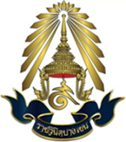 รายงานผลการประเมินงาน / โครงการ / กิจกรรม...................................................ภาคเรียนที่........... ประจำปีการศึกษา..............งาน / กลุ่มสาระ................................โรงเรียนราชวินิตบางเขนคำนำ	งาน/กลุ่มสาระ..........................................................................ได้จัดทำรายงานผลการประเมิน           กิจกรรม..................ภาคเรียนที่............. ประจำปีการศึกษา 256....... ขึ้นเพื่อแสดงถึงความสำเร็วของการทำงาน ตลอดจนปัญหาและอุปสรรคต่าง ๆ ที่เกิดขึ้นจากการดำเนินกิจกรรม	ด้วยหวังเป็นอย่างยิ่งว่าผลจากการดำเนินกิจกรรมครั้งนี้จะสามารถนำไปเป็นแนวทางในการพัฒนา     การจัดกิจกรรมในปีการศึกษาหน้าให้มีประสิทธิภาพ และเกิดประสิทธิผลยิ่งขึ้น	ขอขอบคุณคณะกรรมการผู้ดำเนินการ และผู้มีส่วนเกี่ยวข้องทุกท่านที่ทำให้กิจกรรมดังกล่าว          สำเร็จลงได้ด้วยดี..................................ผู้รับผิดชอบกิจกรรมสารบัญ					หน้าหลักการและเหตุผลวัตถุประสงค์เป้าหมายการดำเนินการงบประมาณ และการใช้จ่ายผลสำเร็จของกิจกรรมประโยชน์ที่ได้รับความพึงพอใจของการดำเนินกิจกรรมข้อเสนอแนะในการนำผลการประเมินไปใช้ภาคผนวก	ภาพกิจกรรม	แบบสอบถามความพึงพอใจ	คำสั่งโรงเรียนรายงานผลการประเมิน งาน/โครงการ/ กิจกรรม..................................................................ภาคเรียนที่ .........  ประจำปีการศึกษา ................................----------------------------------------------------------------------------------------------------------------------------ชื่อ งาน/โครงการ/ กิจกรรม......................................................................................................สอดคล้องกับมาตรฐานการศึกษาขั้นพื้นฐาน	มาตรฐานที่.................ประเด็นพิจารณา........................................................................	มาตรฐานที่.................ประเด็นพิจารณา........................................................................สอดคล้องกับโครงการหลักของโรงเรียน ข้อที่..............................................................................................................................สอดคล้องกับกลยุทธ์ของโรงเรียน ข้อที่..............................................................................................................................สอดคล้องกับพันธกิจของโรงเรียน ข้อที่..............................................................................................................................สอดคล้องกับเป้าประสงค์ของโรงเรียน ข้อที่..............................................................................................................................ลักษณะโครงการ 	 ต่อเนื่อง		 ใหม่หน่วยงานที่รับผิดชอบ  	กลุ่มบริหาร............................ งาน/กลุ่มสาระ............................----------------------------------------------------------------------------------------------------------------------------1. หลักการและเหตุผล............................................................................................................................................................................................................................................................................................................................................................2.  วัตถุประสงค์............................................................................................................................................................................................................................................................................................................................................................3.  เป้าหมาย	ด้านปริมาณ............................................................................................................................................................................................................................................................................................................................................................	ด้านคุณภาพ............................................................................................................................................................................................................................................................................................................................................................4.  การดำเนินการ	  ดำเนินการวันที่ .............................................................................................................................	  ไม่ได้ดำเนินการ (ระบุสาเหตุ).........................................................................................................5.  งบประมาณ และการใช้จ่าย	5.1  งบประมาณที่ขอจัดตั้งตามแผนปฏิบัติการประจำปี.................................บาท	5.2   ประเภทของเงิน  เงินอุดหนุน   เงินรายได้   เงินอื่น ๆ (ระบุ)    .............................บาท	5.3  รายละเอียดค่าใช้จ่ายในการดำเนินการ6.  ผลสำเร็จของกิจกรรม	6.1  เชิงปริมาณ............................................................................................................................................................................................................................................................................................................................................................6.2  เชิงปริมาณ............................................................................................................................................................................................................................................................................................................................................................7. ประโยชน์ที่ได้รับ............................................................................................................................................................................................................................................................................................................................................................8.  ความพึงพอใจของการดำเนินกิจกรรมสรุปภาพรวมความพึงพอใจของกิจกรรม  คิดเป็นร้อยละ .....................อยู่ในระดับ............................	เกณฑ์ประเมินคุณภาพ 	  มากที่สุด	ร้อยละ 90 ขึ้นไป				  มาก		ร้อยละ 75 – 89				  ปานกลาง	ร้อยละ 60 – 74				  น้อย	ร้อยละ 50 – 59				  น้อยที่สุด	น้อยกว่าร้อยละ 509.  ข้อเสนอแนะในการนำผลการประเมินไปใช้	 ปัญหาและอุปสรรค............................................................................................................................................................................................................................................................................................................................................................	 อื่นๆ............................................................................................................................................................................................................................................................................................................................................................							ลงชื่อ 							      (............................................................)							       ผู้รับผิดชอบ งาน/กิจกรรม/โครงการ							ลงชื่อ 							      (............................................................)							       รองผู้อำนวยการกลุ่ม..........................ภาคผนวกภาพกิจกรรมแบบสอบถามความพึงพอใจคำสั่งโรงเรียนรายการร้อยละของผลการดำเนินงานร้อยละของผลการดำเนินงานรายการร้อยละระดับ1.2.3.4.5.6.7.8.9.10.รวม